						   Образовни профил: ТЕХНИЧАР ДРУМСКОГ САОБРАЋАЈА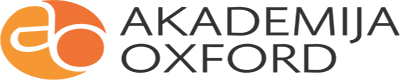 Ovaj dokument je preuzet sa oficijalnog sajta Ministarstva ProsveteПРВИ РАЗРЕДПРВИ РАЗРЕДДРУГИ РАЗРЕДДРУГИ РАЗРЕДТРЕЋИ РАЗРЕДТРЕЋИ РАЗРЕДЧЕТВРТИ РАЗРЕДЧЕТВРТИ РАЗРЕДУКУПНОРазредно часовнаРазредно часовнаблокуРазредно часовнаРазредно часовнаблокуРазредно часовнаРазредно часовнаблокуРазредно часовнаблокуРазредно часовнаРазредно часовнаблокуБ. СТРУЧНИ ПРЕДМЕТИнаставанаставаблокунаставанаставаблокунаставанаставаблокунаставаблокунаставанаставаблоку(теорија, вежбе, практична настава)блокублокублокублокублоку(теорија, вежбе, практична настава)НЕДЕЉНОГОДИШЊЕблокуНЕДЕЉНОГОДИШЊЕблокуНЕДЕЉНО       ГОДИШЊЕНЕДЕЉНО       ГОДИШЊЕблокуНЕДЕЉНО       ГОДИШЊЕблокуНЕДЕЉНОГОДИШЊЕблоку(теорија, вежбе, практична настава)НЕДЕЉНОГОДИШЊЕНЕДЕЉНОГОДИШЊЕНЕДЕЉНО       ГОДИШЊЕНЕДЕЉНО       ГОДИШЊЕНЕДЕЉНО       ГОДИШЊЕНЕДЕЉНОГОДИШЊЕНЕДЕЉНОГОДИШЊЕНЕДЕЉНОГОДИШЊЕНЕДЕЉНО       ГОДИШЊЕНЕДЕЉНО       ГОДИШЊЕНЕДЕЉНО       ГОДИШЊЕНЕДЕЉНОГОДИШЊЕТТВТВНаставауТТТВТВНаставаугод.ТТТВ    ТВ    ТВНаставаугод.ТТТВ    ТВ    ТВНаставаугод.ТВВТВНаставаугод.Наставаугод.год.Наставаугод.Наставаугод.Наставаугод.Наставаугод.1.Саобраћајни системиСаобраћајни системи2742742.МеханикаМеханика274227041443.Техничко цртањеТехничко цртање2740744.Мотори и моторна возилаМотори и моторна возила2270310526472395.Терет у саобраћају и механизацијаТерет у саобраћају и механизација113527031055.претоварапретовара11352703105претоварапретовара6.Технологија материјалаТехнологија материјала11351357.Електрични и електронски уређајиЕлектрични и електронски уређаји22702708.Основи саобраћајне психологијеОснови саобраћајне психологије22702709.Машински елементиМашински елементи227027010.Безбедност саобраћајаБезбедност саобраћаја3105310511.Организација превозаОрганизација превоза335396620112.Основи путева и улицаОснови путева и улица27027013.Интегралини транспортИнтегралини транспорт27027014.Регулисање саобраћајаРегулисање саобраћаја26426415.Гараже,сервиси и паркиралиштаГараже,сервиси и паркиралишта26426416.ШпедицијаШпедиција26426417.Економика и организација саобраћајаЕкономика и организација саобраћаја26426418.Практична наставаПрактична настава2740414060414060516070015514Укупно Б:Укупно Б:441481481212442014060154525140601354161607044171509588190Укупно Б:Укупно Б:88296296161616560560601919196656656018181857657670616120972097190Укупно А + Б:Укупно А + Б:2669622220    280    284980140602749451406026583216070107193719662190Укупно А + Б:Укупно А + Б:3232118411840323232112011206031313110851085603131319929927012612612643814381190Укупно A +  Б:Укупно A +  Б:1184118411801180114511451062106245714571